Welcome to Nashville!  Local Links and Downtown Shuttle InformationHard copy maps and Nashville visitor guides will be available at the registration table.http://www.visitmusiccity.com/visitors/thingstodo/mapsandtransportation  NEAR LOEWSPlaces to eat and drink around Loews Hotel, 2100 West End Ave, Nashville, TN 37203:http://nashvilleguru.com/neighborhoods/midtown/eat-and-drink http://nashvilleguru.com/neighborhoods/west-end/eat-and-drink GOING DOWNTOWN?Places to eat and drink downtown:http://nashvilleguru.com/neighborhoods/downtown FREE DOWNTOWN SHUTTLE FRIDAY AND SATURDAY NIGHTS FROM 6:00-10:00PMGrand Avenue shuttle service will pick up/drop off at the hotel at the top and half of every hour and pick up/drop off downtown at Broadway and 1st Avenue S on the :15 and :45 of each hour between 6P-10P on Friday, 1/12 and Saturday, 1/13.  Look for the Grand Avenue bus. Downtown drop off/pickup is near the Music City Star Riverfront Station at the beginning of Broadway, which is the main drag in Nashville.  https://goo.gl/maps/3zNSuNpJqsz 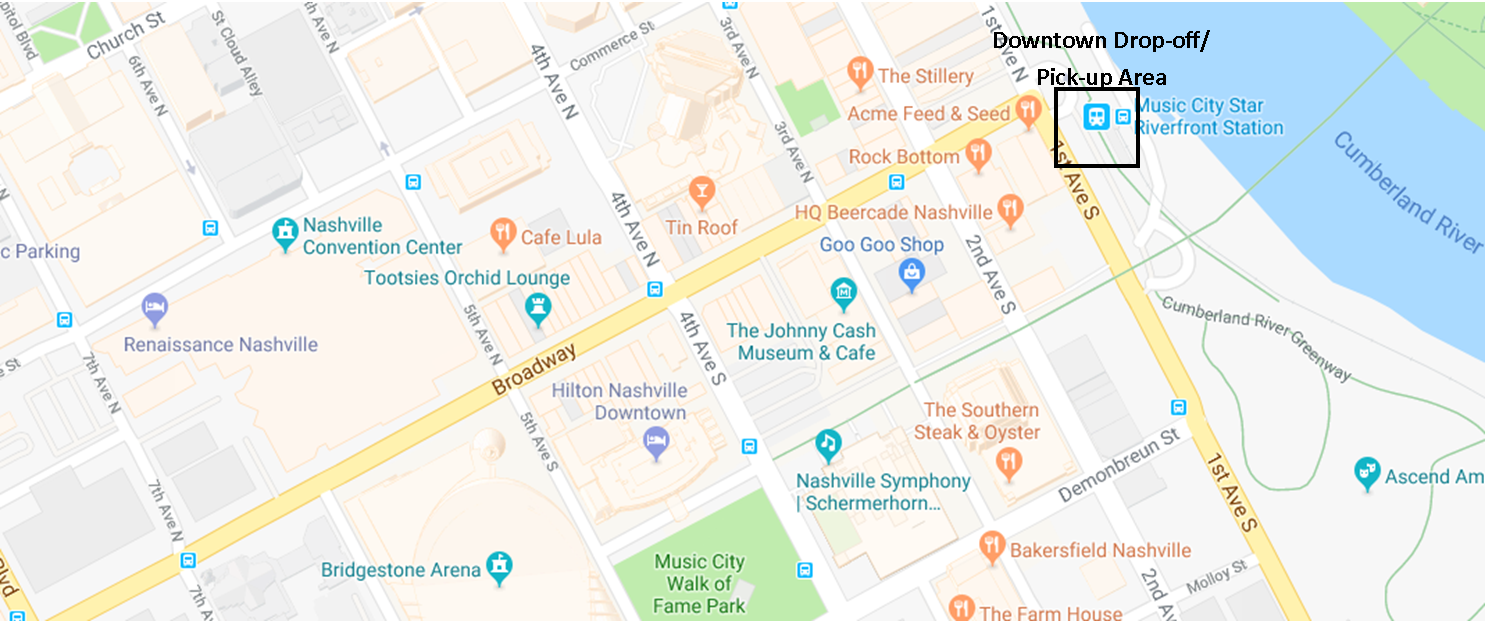 